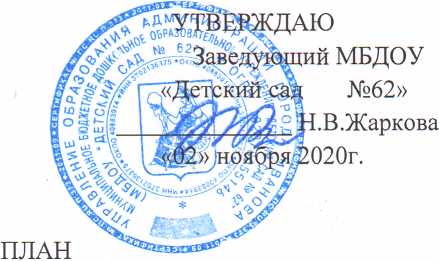 по устранению недостатков, выявленных в ходе
независимой оценки качества условий оказания услуг
Муниципального бюджетного дошкольного образовательного учреждения«Детский сад №62»на 2020 годIV. Доброжелательность, вежливость работников организацииНе выявленоV. Удовлетворенность условиями оказания услугНе выявленоНедостатки, выявленные вНаименование мероприятия поПлановыйсрокОтветственныйСведения о ходе реализации мероприятияСведения о ходе реализации мероприятияходенезависимой оценки качества условий оказания услуг организациейустранению недостатков, выявленных в ходенезависимой оценки качества условий оказания услугорганизациейреализациимероприятияисполнитель (с указанием фамилии, имени, отчества и должности)реализованн ые меры по устранению выявленных недостатковфактический срок реализацииI. Открытость и доступность информации об организацииI. Открытость и доступность информации об организацииI. Открытость и доступность информации об организацииI. Открытость и доступность информации об организацииI. Открытость и доступность информации об организацииI. Открытость и доступность информации об организацииНе выявленоII. Комфортность условий предоставления услугII. Комфортность условий предоставления услугII. Комфортность условий предоставления услугII. Комфортность условий предоставления услугII. Комфортность условий предоставления услугII. Комфортность условий предоставления услугНе выявлено" III. Доступность услуг для инвалидов" III. Доступность услуг для инвалидов" III. Доступность услуг для инвалидов" III. Доступность услуг для инвалидов" III. Доступность услуг для инвалидов" III. Доступность услуг для инвалидовОтсутствие оборудования помещений организации и прилегающей к нейтерритории с учетом доступности для инвалидовОборудование кнопкой вызоваПриобретение сменных кресел- каталокСпециальнооборудованныесанитарно-гигиеническихпомещений- август 2020г при условии финансированипо меренеобходимости, приналичиифинансированияЗаведующийН.В.ЖарковаВыполнено в полном объемеАвгуст 2020г.Частичное обеспечение в организацииПовышение обеспечения в организацииноябрь 2020г при условии финансированЗам. зав по АХРИ.В.СветловаИз-занедостаткафинансовыхусловийусловийИЯсредствдоступности,доступности длясрокпозволяющихинвалидов:переноситсяинвалидам- дублированиеполучатьнадписей, знаковна Июльуслуги наравнеи иной текстовой2021г.си графической ®другимиинформациизнаками,выполненнымирельефно-точечнымшрифтом Брайля-обучениеАвгуст-сотрудниковВыполненоинструктирован(инструктированАвгуст-СтаршийВыполненоие,ие) поСентябрьвоспитательчастичноконсультациисопровождению инвалидов в помещениях организации и на2021г.Н.В.БобылеваИз-занедостаткафинансовыхсотрудниковприлегающейсредствтерриториисрокпереносится на август- сентябрь 2021г.ОтсутствиеПриобретение иПо мереЗаведующийИз-завозможностиустановканеобходимостН.В.Жаркованедостаткапредоставленикомпьютерногои,финансовыхяоборудованияпри условии .средствобразовательнДЛЯфинансировансрокых услуг впредоставленияИЯпереноситсядистанционноуслуги вна октябрьм режиме илидистанционном2021г.на домурежиме